Meeting of the Board of Directors of the Louisiana State Museum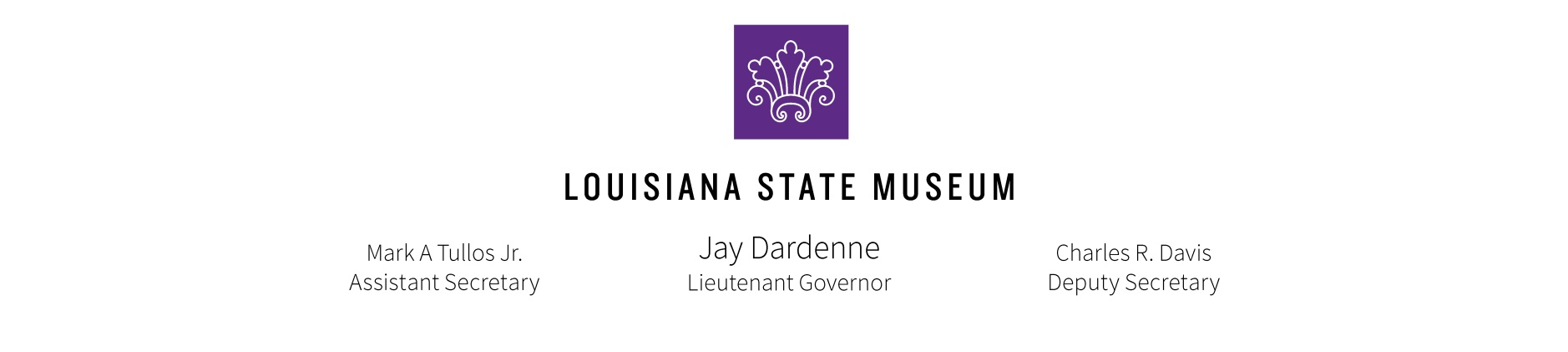 Monday, August 10, 2015 – 12:30 PMThe Old U.S. Mint, Performance Space - New Orleans, LAAGENDACall to OrderAdoption of AgendaApproval of Minutes: Meeting of June 8, 2015Chairman’s Report: Michael M. DavisNext Collections Committee Meeting: October 7, 2015, 1:00 PMNext Irby/Finance Committee Meeting: October 12, 2015, 10:00 AMNext Board Meeting: October 12, 2015, 12:30 PM (lunch 12N)Mold/mildew issues1000 Chartres1850 House MuseumDirector’s Report: Mark A Tullos, Jr.LSM Legislation -  2015 Regular Session: Julia George MooreIrby/Finance Committee Report: Robert A. BarnettCollections Committee Report: William J. Perret, M.D.Organization ReportsFriends of the Cabildo: Ruth BurkeLouisiana Museum Foundation: Susan MaclayReports on LSM PropertiesE.D. White Historic SiteWedell-Williams Aviation and Cypress Sawmill Museum, PattersonCapitol Park MuseumLouisiana Sports Hall of Fame and Northwest Louisiana History MuseumPage two  -  LSM Board agendaOld BusinessNew BusinessPublic CommentAdjournment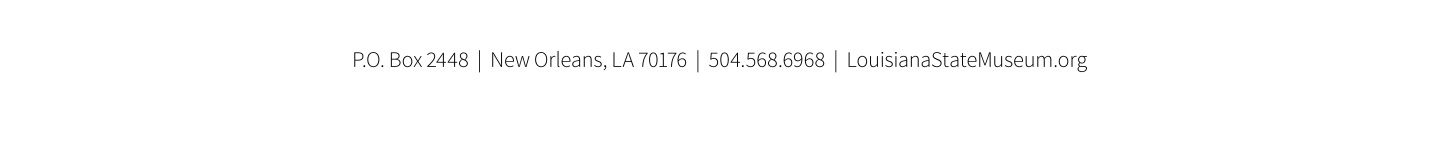 